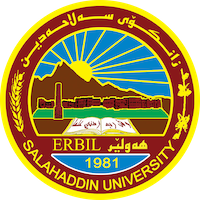 Academic Curriculum Vitae 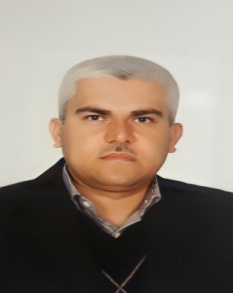 Personal Information:	Full Name: Hakeem Abdulnabi Hasan.Academic Title: Instructor.	Email: (university email):hakim.hasan@su.edu.krdMobile:07502397855Education:State all educations accomplishedدكتوراه في تخصص التحقيق والدراسات اللغوية والمعجمية في كتب غريب الحديث ( فقه اللغة )، واللسانيات الحديثة ، كلية الآداب – جامعة الموصل (العراق)، عام 2016، بتقدير ممتاز.ماجستير لغة في الصرف والمعجم (الدراسات القرآنية والمعجمية)، كلية الآداب/جامعة الموصل (العراق)، عام: 2005، بتقدير ممتاز.بكالوريوس آداب في اللغة العربية وآدابها، كلية الآداب/جامعة الموصل (العراق)، عام:1992.Employment:State employment starting from first employmentالتعيين الأول: في 2/1/1994م إلى 13/9/2003م على ملاك وزارة التربية / مديرية تربية نينوىإعادة التعيين: على ملاك وزارة التعليم العالي والبحث العلمي ، وفق الأمر ـ عدد 7/6/566 في 26/2/2006 م. ولحد الآن .. عملتُ في المؤسسات الآتية:2_ وزارة التربية ، المديرية العامة لتربية نينوى، بشهادة البكالوريوس، من 1994م – 2004 م ، في المدارس الآتية :مدرساً في ثانوية مخمور للبنين ، 1993 م – 2000 م . مدرساً في ثانوية الفايدة : 2001 م .مدرساً في إعدادية الزهور ، ومحاضرا في ثانوية عمر بن عبدالعزيز في نينوى ، 2002م.2_ وزارة التعليم العالي والبحث العلمي في إقليم كوردستان ، بشهادة الماجستير والدكتوراه، من 2006 م – 2023م م ، في :  جامعة كويه ، كلية الآداب ، قسم اللغة العربية ، 2006 م – 2009م .جامعة رابه رين ، فاكلتي تربية قلعة دزة ، قسم اللغة العربية ، 2010م – 2017م.جامعة صلاح الدين ، كلية تربية شقلاوة ، قسم اللغة العربية ، تاريخ المباشرة فيها 20/9/2017 ولحد الآن. Qualifications Teaching qualifications مؤهلات التدريس: الحصول على لقب مدرس مساعد في سنة 2006م، ولقب مدرس في سنة 2016م، بعد الحصول على شهادتي الماجستير والدكتوراه. IT qualifications: شهادة دورة الحاسوب (بروانامةى توانستي كومبيوتةر)، من جامعة كويه ( إقليم كوردستان)، دورة تدريبية من 5/7/2009 – 10/8/2009.شهادة اختبار IC3  للدراسات العليا ، مركز جامعة الموصل للخدمات العلمية. Language qualifications such as TOEFL, IELTS or any equivalentشهادة دورة اللغة الإنكليزية (Certificate of Participation Awarded)، من جامعة كويه (إقليم كوردستان)، دورة تدريبية من 10/6/2010 – 17/8/2010.دورة اللغة الإنكليزية ، المستوى الثالث ، في مركز اللغات ، من 2023م  ومستمر لحد الآن . Any professional qualification:الحصول على شهادة صلاحية التدريس من وزارة التربية / المديرية العامة لتربية نينوى .تحقيق  النصوص وتوثيق المخطوطات القديمة .You could put any professional courses you have attendedدورة لأفضل مدرسي اللغة العربية والتربية الإسلامية التي أقامتها المديرية العامة لتربية نينوى في عام 1998م.Teaching experience:State all teaching courses you delivered, stating undergraduate or post graduateالمراحل والمواد التي قمت بتدريسها : 1_ مادة الصرف للمرحلتين الأولى والثانية ، والنحو للمرحلة الثالثة، 2006م .2_ مادة الصرف ، والتعبير للمرحلة الأولى ، والبلاغة وعلم الأصوات للمرحلة الثانية ، 2007م. 3_ مادة البلاغة للمرحلة الأولى، وعلم الأصوات للمرحلة الثانية ، وعلم اللغة للمرحلة الثالثة ، وفقه اللغة العربية للمرحلة الرابعة ، فضلاً عن الإشراف على بحوث التخرج ، 2008 م ..4_ مادة النحو للمرحلة الثانية ، وعلم اللغة للمرحلة الثالثة ، وفقه اللغة العربية للمرحلة الرابعة، والإشراف على بحوث التخرج ، 2009 م . 5_ مادة البلاغة للمرحلة الأولى، وعلم اللغة للمرحلة الثالثة ، وفقه اللغة العربية للمرحلة الرابعة، والإشراف على بحوث التخرج ، 2010 م . 6_ مادة البلاغة للمرحلة الثانية ، وعلم اللغة للمرحلة الثالثة ، وفقه اللغة العربية للمرحلة الرابعة، والإشراف على بحوث التخرج  ، 2011 م ، و2012م . ومحاضرا في المعهد الإسلامي للأئمة والخطباء في رانية (الدوام المسائي)، تدريس مادة البلاغة والصرف والنحو للمرحلتين الأولى والثانية ،  في دورتي 2010م - 2011م، ودورة 2011م - 2012م. 7_ في 2013م تفرغ تام ، للحصول على شهادة الدكتوراه. 8_ في عامي 2014 م ، و 2015 م ، تفرغ جزئي ، وتدريس مادة الدلالة والتحليل الصوتي للمرحلة الرابعة ، والإشراف على بحوث التخرج .9_ مادة الصرف للمرحلتين ، واللسانيات وفقه اللغة للمرحلة الرابعة ، 2016م . ومحاضراً زائراَ في كلية تربية شقلاوة، وتدريس مادة النحو للمرحلة الرابعة والإشراف على بحوث التخرج ، للسنة الدراسية 2016م – 2017م .  10_ مادة النحو للمرحلة الرابعة ، والتحليل الصوتي للمرحلة الثالثة ، وكذلك الإشراف على بحوث التخرج، للعام الدراسي 2017م - 2018م.11- تدريس مادة النحو المرحلة الثانية المسائي ، والخط والإملاء المرحلة الأولى ، ومادة الصرف المرحلة الأولى الصباحي والثانية الصباحي والمسائي ، مابسن السنوات الدراسية (2019م – 2023م) . الموضوعات الأخرى التي يستطيع بتدريسها: 1_ التفسير اللغوي في القرآن الكريم والحديث النبوي الشريف ، وفي المصادر الأدبية.2_ الدراسات المعجمية .3_ اللسانيات الحديثة/ الصوتيات والمورفولوجيا وعلم الدلالة التركيبية .Courses, trainings, lab supervision, etc.,Research and publicationsState all researches, publication you made.الأعمال الجامعية:1_صيغ منتهى الجموع في القرآن الكريم / دراسة ومعجم : رسالة مــاجستير ، بإشراف : أ.د. عبدالعزيز ياسين عبدالله ، جامعة الموصل ، كلية الآداب ، 2005 م .2_مرويات أبي عمرو الشيباني (ت206هـــ) اللغوية في كتب غريب الحديث / جمع وتحقيق ودراسة ، أطروحة دكتوراه ، بإشراف :  أ.د. هاني صبري آل يونس، و: أ.م.د. حازم سعيد يونس ،جامعة الموصل ، كلية الآداب ، 2016 م . البحوث المنشورة والمقبولة للنشر:مرجعيات الغريب عند أبي عمرو الشيباني في التفسير اللغوي لألفاظ غريب الحديث النبوي الشريف (مقبول للنشر)، مجلة كلية الآداب / الجامعة العراقية ( بغداد – العراق )، في 14/آذار/2016.أسباب الغريب عند أبي عمرو الشيباني في التفسير اللغوي لألفاظ غريب الحديث النبوي الشريف (مقبول للنشر)، مجلة العلوم الإسلامية، جامعة تكريت ( تكريت – العراق )، في 14/آذار/2016.الاقتراض اللغوي عند ابن فارس في معجم مقاييس اللغة : مجلة آداب الرافدين ـ جامعة الموصل / كلية الآداب مسائل قل ولا تقل في كتاب الفصيح لأبي العباس ثعلب : مجلة آداب الرافدين ـ جامعة الموصل / كلية الآداب.النضر بن شميل ومروياته اللغوية في كتب غريب الحديث (جمع وتوثيق): مجلة آداب الرافدين ـ جامعة الموصل / كلية الآدابالبحوث المنجزة غير المنشورة :1_ الأعجمي والدخيل والمولد والمعرب عند الأزهري (ت370هـ) في تهذيب اللغة : بين المعيارية والمفهوم .2_ المجاز اللغوي عند ابن الأعرابي(ت231هـ)  في غريب الحديث / دراسة أسلوبية.3_ مصادر الغريب عند النضر بن شميل(ت204ه) في تفسير ألفاظ الحديث النبوي الشريف.4- ( غريب الحديث ) للنضر بن شميل / جمع وتوثيق .الكتب المنجزة غير المطبوعة للنشر: 1_ غريب الحديث : النضر بن شميل  (ت204ه) :  جمع وتحقيق ودراسة . يقع في مجلد واحد.2_ تفسير سورة الفرقان في ضوء علم المعاني (تحت الطبع).كتاب في طور الإنجاز:3_ غريب الحديث: أبو عبيدة معمر بن المثنى (ت210هـ) : جمع وتحقيق ودراسة . يقع في مجلدين.Conferences and courses attendedGive details of any conferences you have attended, and those at which you have presented delivered poster presentations.الشهادات الحاصلة من الدورات العلمية: شهادة دورة الحاسوب (بروانامةى توانستي كومبيوتةر)، من جامعة كويه ( إقليم كوردستان)، دورة تدريبية من 5/7/2009 – 10/8/2009.شهادة دورة اللغة الإنكليزية (Certificate of Participation Awarded)، من جامعة كويه (إقليم كوردستان)، دورة تدريبية من 10/6/2010 – 17/8/2010.شهادة اختبار IC3  للدراسات العليا ، مركز جامعة الموصل للخدمات العلمية. دورة اللغة الإنكليزية ، المستوى الثالث ، في مركز اللغات ، من 2023م  ومستمر إلى حد الآن . Funding and academic awards List any bursaries, scholarships, travel grants or other sources of funding that you were awarded for research projects or to attend meetings or conferences.الحصول على شهادة ضمان الجودة للسنوات الدراسية التالية :2019-2020م2020م-2021م2021م-2022مProfessional memberships List any membership you hold of any professional body or learned society relevant to your research or other life activities.رئيس قسم اللغة العربية من السنوات : 2019م ولحد الآن .رئيس اللجنة العلمية في قسم اللغة العربية من السنوات : 2019م ولحد الآن .رئيس لجنة المشاهدة والتطبيق في قسم اللغة العربية للسنوات : 2019م-2023م .رئيس اللجنة الامتحانية في قسم اللغة العربية ، للسنة الدراسية 2023م .Professional Social Network Accounts:List your profile links of ReserchGate, LinkedIn, etc.https://academics.su.edu.krd/profile-admin/index.php?p=profileIt is also recommended to create an academic cover letter for your CV, for further information about the cover letter, please visit below link:https://career-advice.jobs.ac.uk/cv-and-cover-letter-advice/academic-cover-letter/